HBO Max Will Get 2021 Films the Same Day as TheatersHBO Max will offer all of the 17 movies that Warner Bros. releases in 2021 on the same dates that they appear in theaters. WarnerMedia's Jason Kilar said the company will put a heavy marketing budget behind the effort, while theatrical companies objected even though films will get their normal theater-exclusive windows after 31 days.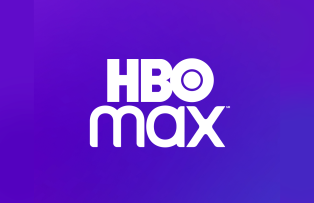 Variety 12.2.20https://variety.com/2020/film/news/warner-bros-hbo-max-theaters-dune-matrix-4-1234845342/